Berufsfachschule BaselSearch results for "Beliebteste CDs"Author / TitlePlace, Editor, YearMedientypCall number / AvailabilityNumber of loans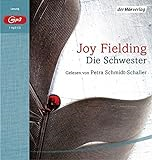 Fielding, Joy 1945-Die SchwesterMünchen : Der Hörverlag, [2017]CDFIELavailable6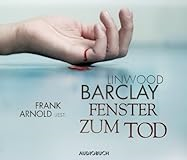 Barclay, Linwood 1955-Fenster zum TodFreiburg i.Br. : Audiobuch, 2013CDBARCavailable6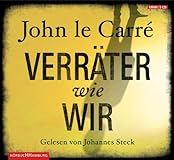 Le Carré, John 1931-2020Verräter wie wirHamburg : Hörbuch Hamburg, 2010CDLECAavailable5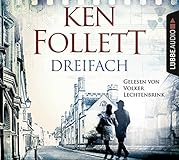 Follett, Ken 1949-DreifachKöln : Lübbe Audio, [2017]CDFOLLavailable4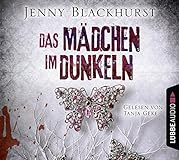 Blackhurst, JennyDas Mädchen im DunkelnKöln : Lübbe Audio, [2017]CDBLACavailable4